	PLAN DE APOYO	TERCER PERIODOGRADO DÉCIMODocente: Claudia RúaTEMA: - EDUCACION ETNICA- MECANICA DE FLUIDOS- BIODIVERSIDAD- CICLOS BIOGEOQUIMICOSETNO-EDUCACIÓN: Describe los mecanismos de participación ciudadana que han utilizado las comunidades indígenas de Antioquia para hacer respetar sus derechos comunitarios.Explica la importancia de la participación de la comunidad en el bienestar de la población indígena.MECANICA DE FLUIDOSRelaciona los mecanismos de fluidos en los seres vivos con el flujo de energía y materia en los ecosistemas.Relaciona los mecanismos de fluidos en los seres vivos con los procesos de nutrición, fotosíntesis y respiración celular.Responde y justifica las siguientes preguntasQue es un ecosistema?- dibujoQue se entiende por mecánica de fluidosDescribe 4 propiedades de los fluidos- graficarlos BIODIVERSIDADExplica y señala ejemplos sobre mutación y sobre selección natural- dibujosRelaciona la selección natural y las mutaciones con la diversidad bilógica existente en el planeta.CICLOS BIOGEOQUIMICOSEsquematiza y explica 5 ciclos biogeoquímicosRelaciona los 5 ciclos seleccionados con su  importancia en el mantenimiento de los ecosistemas. 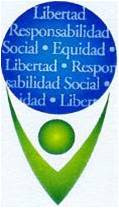 INSTITUCIÓN EDUCATIVA JOAQUÍN VALLEJO ARBELÁEZ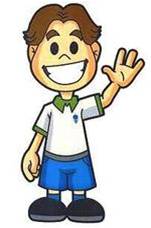 AREAS CIENCIAS NATURALES Y EDUCACION AMBIENTAL